МБОУ гимназия № 3 г. Пролетарска Пролетарского района Ростовской областиКонспект урока геометрии 7 класса по теме: «Решение задач по теме «Свойства параллельных прямых»     Автор :  учитель математики Ленькова Наталья Ивановна Тема урока: «Решение задач по теме «Свойства параллельных прямых»Тип урока: урока систематизации и обобщения знаний и умений Учитель: Использованные технологии: проблемнаяФормы организации урока: фронтальная, индивидуальная, работа в парах.Цель: создать условия для обобщения и систематизации знаний по данной теме.Задачи: формирование умений применять теоретические знания к решению задач;развитие эмоциональной сферы, творческого мышления; установление связи материала изучаемого на уроке с жизненным опытом учащихся.Планируемые результаты:Предметные:закрепить умения использовать знания признаков параллельных прямых и свойств углов образованных при пересечении параллельных прямых секущей;     формировать умение применять эти свойства через решение задач и онлайн тестирование.Личностные:проявлять учебно-познавательный интерес к новому учебному материалу;понимать причины успеха в учебной деятельности;продолжать развивать умение ясно, точно и грамотно излагать свои мысли в устной и письменной речи;развивать креативность мышления, инициативу, находчивость, активность при решении математических  задач.Метапредметныерасширять кругозор, прививать умение  совместно работать (чувство товарищества и ответственности за результаты своего труда);продолжать развивать умение понимать и использовать математические средства наглядности ( универсальные учебные действия):Регулятивныеумение самостоятельно ставить цели;умение  выбирать и создавать алгоритмы для решения учебных математических проблем;Познавательныеиспользовать знаково-символические средства при оформлении задач;умение выдвигать гипотезы при решении учебных заданий и понимать необходимость их проверки.Коммуникативныеумение слушать и вступать в диалог;умение участвовать в коллективном обсуждении проблем;договариваться и приходить к общему решению в совместной деятельности с одноклассниками, в том числе в ситуации столкновения интересов;самостоятельная организация речевой деятельности в устной и письменной форме.Методы и приёмы: исследовательский, проблемно-поисковый, репродуктивный; работа с учебником, индивидуальная работа с самопроверкой, онлайн тестирование на компютере.Технологии: технология деятельностного метода обучения с использованием элементов проблемного обучения, элементов исследования, здоровьесбережения,  ИКТ-технологии.Оборудование: учебник Геометрия : 7 – 9. Учебник для 7 – 9 классов средней школы.; авторы: Л. С. Атанасян, В.Ф. Бутузов С. Б.  Кадомцев, Э. Г. Позняк,   И. И.   Юдина,М., «Просвещение», 2013 ;  доска, мел, компьютер, проектор, компьютерная мультимедийная презентация , 10 ноутбуков, онлайн тест, дифференцированное задание на ноутбуках, распечатки материалов для самостоятельной работы учащихся.План- конспект урокаЭтапы урокаОрганизационный этапПостановка цели и задач урока. Мотивация учебной деятельности учащихсяАктуализация знанийОбобщение и систематизация знанийПрименение знаний и умений в новой ситуацииКонтроль усвоения, обсуждение допущенных ошибок и их коррекция.Домашнее заданиеРефлексия (подведение итогов занятия)Анализ и содержание итогов работы, формирование выводов по изученному материалуСписок источников :Учебник: Геометрия. 7-9 классы: учеб. для общеобразоват. учреждений / Л.С. Атанасян [и др.]. — М.: Просвещение, 2017Рабочая тетрадь по геометрии 7 класс . М.: Просвещение, 2017Зив В.Г. Геометрия. Дидактические материалы 7 класс. М.: Просвещение, 2015№ п/пЭтапсодержаниевремя1Организационный этапПриветствие учителя2 мин2Постановка цели и задач урока. Мотивация учебной деятельности учащихсяФронтальная беседа.Итог: тема на доске и в тетрадях. Цель приклеить.3 мин3Актуализация знанийЗадание «Выбери верные утверждения»Чем отличается признак от свойства2 мин3 мин4Обобщение и систематизация знанийЗаполнение  таблицы.Фронтальная работа «Прямые будут параллельны»Работа с ноутбуками5 мин2 мин5 мин5Применение знаний и умений в новой ситуацииРешение задач у доски по вариантам. Те кто закончил могут выполнять дополнительное задание  « Соотнесите утверждения»Решение задачи ОГЭ5 мин5 мин6Контроль усвоения, обсуждение допущенных ошибок и их коррекцияТест на ноутбуках5 мин7Домашнее заданиеДомашняя сам. работа2 мин8Рефлексия (подведение итогов занятия) Анализ и содержание итогов работы, формирование выводов по изученному материалуРефлексия 3 мин45 минЭтапцельДеятельность учителяДеятельность учащихсяПланируемый результат (УУД)1) Организационный этапСоздание условий для осознанного вхождения учащихся в пространство деятельности на урокеЗдравствуйте ребята! Садитесь. Глубоко вдохните. И выдохните и пусть с выдохом уйдут все ваши проблемы. Настройтесь на хорошую работу на уроке. Итак мы начинаем.Здравствуйте?Готовность к деятельности, положительная эмоциональная направленность2этап Постановка цели и задач урока. Мотивация учебной деятельности учащихсяПовторение изученного материала, необходимого для формирования умений решать задачиРебята !Тему сегодняшнего урока вы узнаете, разгадав ребус.Запишите тему урока в тетрадь.На предыдущих уроках мы с вами рассматривали признаки параллельных прямых и свойства углов, образованных при пересечении параллельных прямых секущей.А скажите  чем отличается признак от свойства?Так что сегодня мы должны?Как вы думаете исходя из этого вопроса, чем мы сегодня будем заниматься на урокеКакие цели мы перед собой поставим?Какую еще цель мы перед собой поставим?Давайте выберем из предложенных целей урока нужные нам.Повесить цели урока  на доску.Запасной вариант Повесить несколько целей и пусть дети выберут нужные.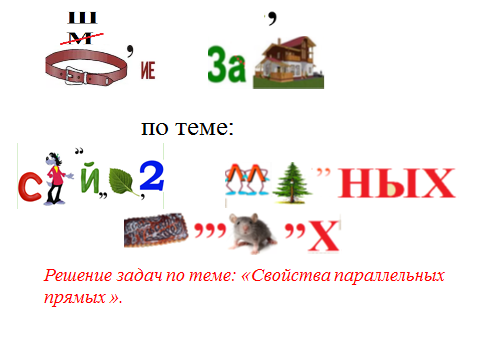 Записывают тему в тетрадьВысказывают свои предположения.- научиться отличать признаки параллельных  прямых от свойств углов, образованных при пересечении параллельных прямых секущей.-научиться  применять свойства и признаки параллельных прямых для решения задачАктуализация изученных способов действий, развитие мыслительных операций3 Актуализация знанийДля того, чтобы настроиться на сегодняшний урок, давайте с вами выполним небольшие заданияА теперь давайте разберемся, чем признак отличается от свойства.А помогут нам знания по биологии и русскому языку.У меня в коробке лежит предмет. Отгадайте, что это?Я точно знаю, что это:- фрукт;- имеет кожицу и мякоть;- очень ароматный;- цитрусовый;- ярко-желтый;- кислый на вкус.Конечно же - это ЛИМОН.Учитель вынимает из коробки лимон.- Как вы определили, что это лимон?- Что это вы назвали у предмета?- А теперь, скажите, что мы называем лимоном? Составьте предложение, применяя эти же слова, и ответьте на вопрос “Что такое лимон?”- Как мы назовем эти перечисления?Отвечают дети: СВОЙСТВАЗадание « Закончите предложение»Закончите предложение.Ответы появляются по щелчку мыши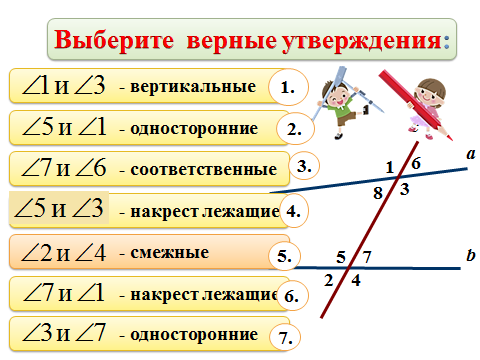 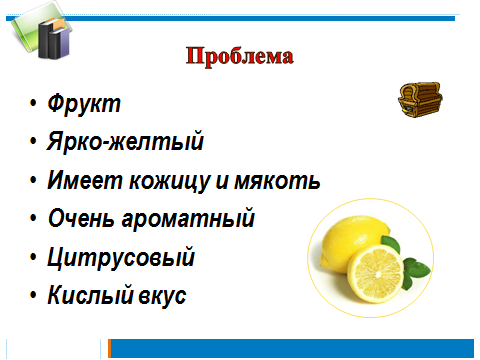 Отвечают дети: ярко-желтый, ароматный…Отвечают дети: ПРИЗНАКИОтвечают дети: Это фрукт, ярко-желтый, имеет кожицу и мякоть…Отвечают дети: СВОЙСТВА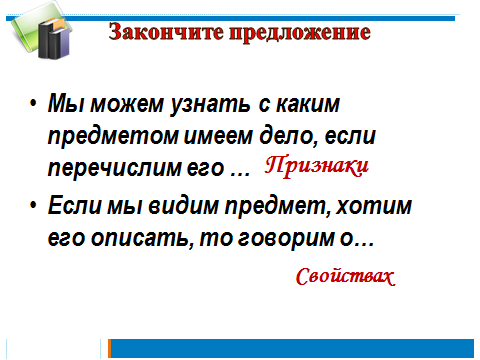 Фронтальный опрос4) Обобщение и систематизация знанийПодготовка учащихся к обобщенной деятельностиВоспроизведение на новом уровне (переформулированныевопросы) А теперь я вам предлагаю составить таблицу- памятку: « Признаки и свойства параллельных прямых»Давайте , используя предложенные слова, заполним пропуски в таблице и составим признаки параллельных прямых и свойства углов образованных параллельными прямыми.Заготовка таблицы наклеена на плакат. Рисунки углов тоже приклеить.Таблицу заполняют маркером учащиеся, которые отвечают по желанию . ( Индивидуальная работа)Итог готовая таблица вешается на видном месте в классе и висит весь урок как справочный материалФронтальная работаОтветьте на вопрос На каком чертеже изображены параллельные прямые.Назовите признак параллельности прямыхКакой признак используется в каждом случае?Ребята, а теперь я вам предлагаю открыть ноутбуки и выполнить задание Инструкция Щелкните мышкой по ответу.Если вы выполните задание правильно то появится задание, которое мы будем выполнять у доски с коментированием.Ребята как только выполните задание зажгите факелРебята у всех получилось выполнить это задание. Теперь мы знаем , что делать дальше.2  ученика на доске решают  с коментированиемЗадачи из учебника1 вариант № 2012 вариант № 206 (а)Остальные решают на месте в тетрадях также по вариантамЕсли ученик выполнил задание раньше он может выполнить дополнительное задание на оценку, которое приклеено на файле.Какой признак применяем при решении задач?Составьте из слов признак, а затем свойство , заполните пропуски в таблице.ЕслиТоПрямые параллельныНакрест лежащие углыСоответственные углысумма односторонних угловРавны(а)При параллельных прямых и секущей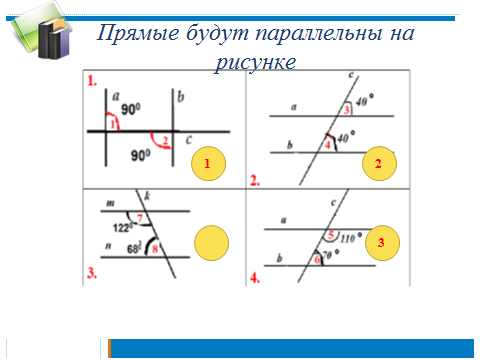 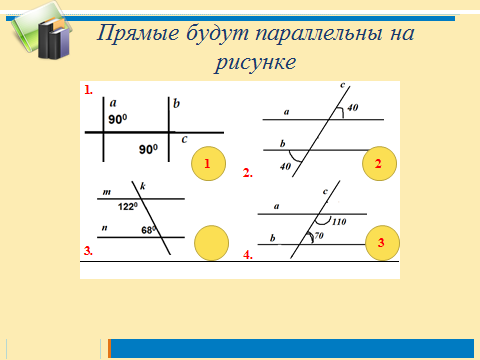 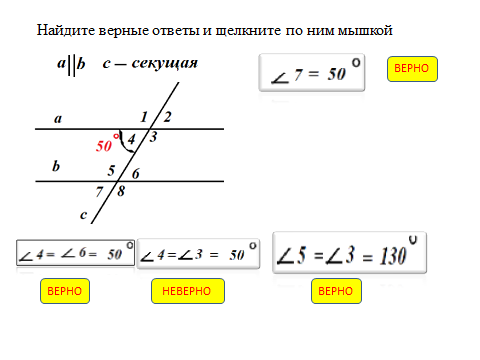 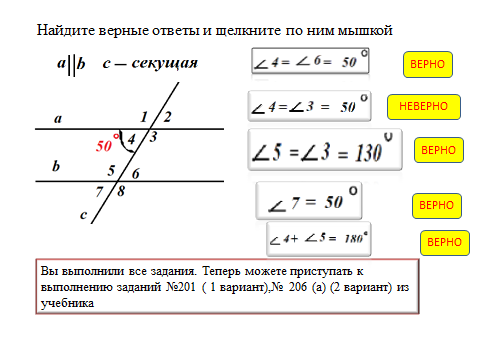 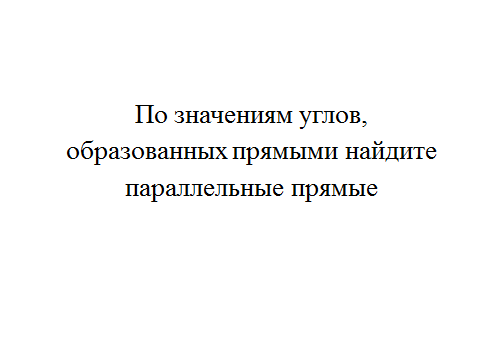 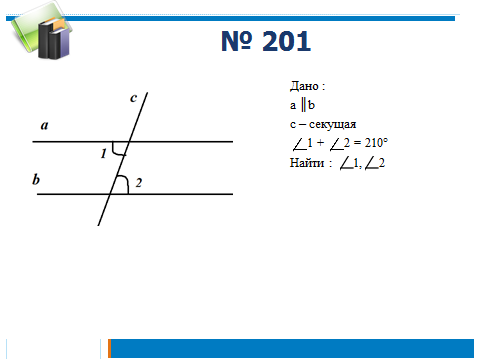 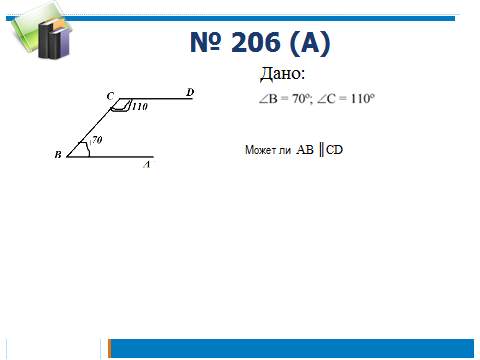 5) Применение знаний и умений в новой ситуацииРебята вы знаете возможно уже сейчас мы свами готовы решать некоторые задания, которые встречаются на ОГЭ в 9 классе. Давайте решим одно из этих заданий. Сейчас Олеся покажет нам как решаются такие задачи. ( чертеж на двухстороннем скотче на файл)Ученики не чертят чертеж в тетрадях а наклеивают.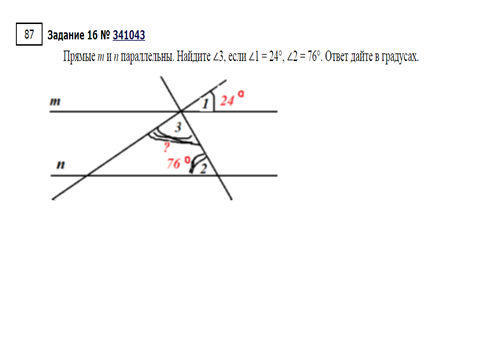 Решает у доски 1 человек, все остальные в тетрадях.Ребята! Назовите признаки параллельных прямых которые мы применяли при решении этой задачи, какие свойства параллельных прямых использовали.Мы свами попробовали решить задачу для ОГЭ. Вы увидели,что они очень сложные. Но мы справились.Решает у доски 1 человек, все остальные в тетрадях.Ребята! Назовите признаки параллельных прямых которые мы применяли при решении этой задачи, какие свойства параллельных прямых использовали.Мы свами попробовали решить задачу для ОГЭ. Вы увидели,что они очень сложные. Но мы справились.6)Контроль усвоения, обсуждение допущенных ошибок и их коррекция.ПЕРЕХОД К ТЕСТУА теперь давайте проверим как мы научились применять признаки и свойства параллельных прямых на практике.РАБОТАЕМ В ПАРАХ НА НОУТБУКАХ ВЫПОЛНЯЕМ ТЕСТДалее тестирование на компьютере можно в парах на ноутбукахТест. Признаки и свойства параллельных  прямых.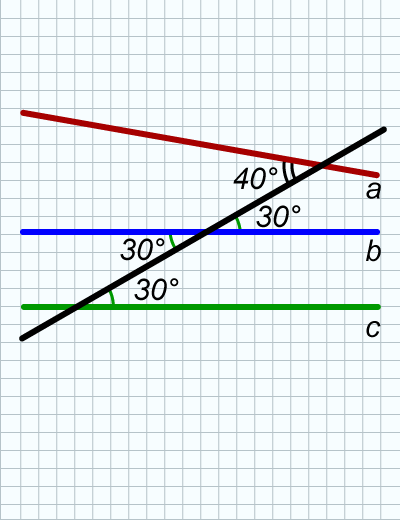 1..Прямая а║ в . Прямая с а. Под каким углом прямая с пересекается  с прямой в?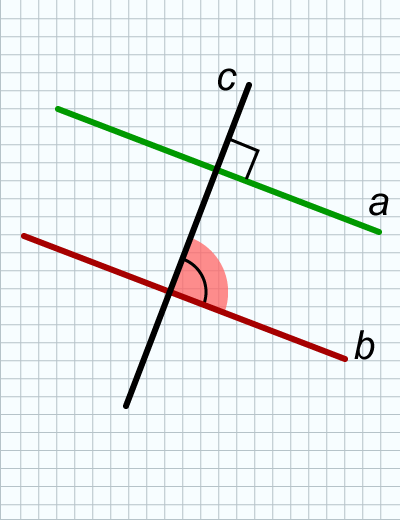 А) 60,   Б) 90,  В) 72. Прямая а с ,и в с.  Пересекаются ли прямые  а и в?А) пересекаются  Б) не пересекаются.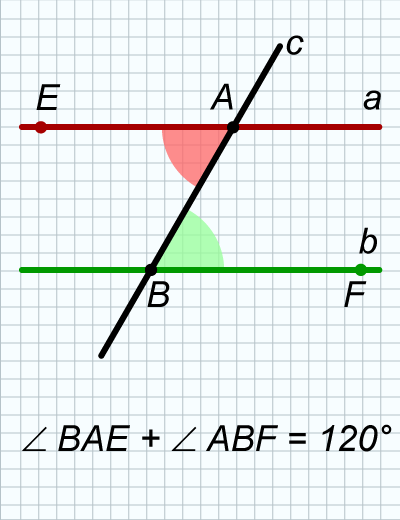 3. Прямая а║ в. Найти величины углов ВАЕ и АВF.А) 45 и 75  Б) 70 и 70 В) 60 и 60.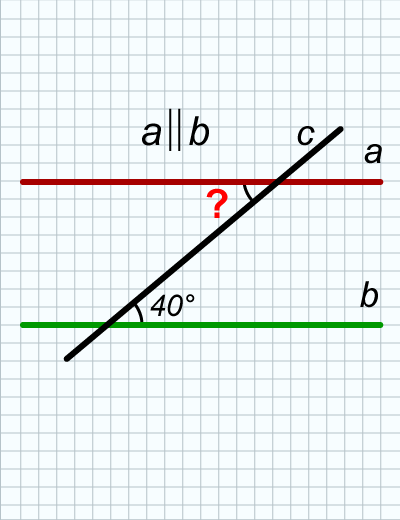 4. Чему равен угол?А) 30,   Б) 60,   В) 40.5.  Какие прямые параллельны?А) а , с;   Б) а, в, с;   В) в,  с.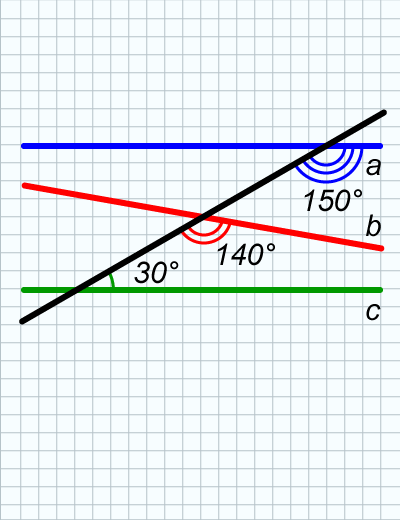 6. Какие прямые параллельны   А) а, в ; Б) в, с ;  В) а , с.7. Прямые а ║в.  Сумма внутренних накрестлежащих углов= 1400. Чему равен каждый угол?А) 70 и 70,   б) 100 и 40,  в) 90 и 50.Итак ребята какие цели мы перед собой поставили? Мы их достигли? Дамашнее задание приклеено на файл можете отклеить и взять. 1 вариант обязательно., 2 вариант по желаниюПЕРЕХОД К ТЕСТУА теперь давайте проверим как мы научились применять признаки и свойства параллельных прямых на практике.РАБОТАЕМ В ПАРАХ НА НОУТБУКАХ ВЫПОЛНЯЕМ ТЕСТДалее тестирование на компьютере можно в парах на ноутбукахТест. Признаки и свойства параллельных  прямых.1..Прямая а║ в . Прямая с а. Под каким углом прямая с пересекается  с прямой в?А) 60,   Б) 90,  В) 72. Прямая а с ,и в с.  Пересекаются ли прямые  а и в?А) пересекаются  Б) не пересекаются.3. Прямая а║ в. Найти величины углов ВАЕ и АВF.А) 45 и 75  Б) 70 и 70 В) 60 и 60.4. Чему равен угол?А) 30,   Б) 60,   В) 40.5.  Какие прямые параллельны?А) а , с;   Б) а, в, с;   В) в,  с.6. Какие прямые параллельны   А) а, в ; Б) в, с ;  В) а , с.7. Прямые а ║в.  Сумма внутренних накрестлежащих углов= 1400. Чему равен каждый угол?А) 70 и 70,   б) 100 и 40,  в) 90 и 50.Итак ребята какие цели мы перед собой поставили? Мы их достигли? Дамашнее задание приклеено на файл можете отклеить и взять. 1 вариант обязательно., 2 вариант по желанию7.Домашнее заданиеДомашнее заданиеСамостоятельная работаДомашнее заданиеСамостоятельная работа8) Рефлексия (подведение итогов занятия)Анализ и содержание итогов работы, формирование выводов по изученному материалу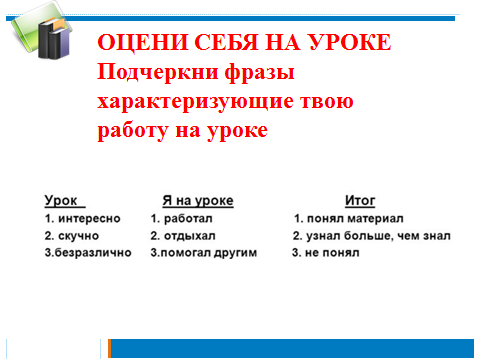 Оценки за урок получили :    